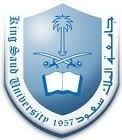 التطبيق والمثال في مواد العلوم الشرعيةمثال:الدرس : حلم النبي صلى الله عليه و سلم . الصف : الخامس الابتدائي – الفصل الثاني . الهدف : أن يتعرف الطالب على حلم النبي صلى الله عليه و سلم . بعد الانتهاء من الدرس يختار المعلم أحد تصنيفات السباون المناسبة  يقوم بتوجيه السؤال الى الطلبة ؟مثال على تصنيف ماذا لو : ماذا لو أن النبي صلى الله عليه و سلم استجاب لطلب الطفيل  بن عمر الدوسي و أصحابه و دعا على دوس لأنها أبت أن تدخل في الإسلام ؟ هنا يكون المعلم قد أعطى الطلبة فرصة لاستدعاء أحداث مهمة بطريقة إبداعية و ممتعة .مثال على ما هو تالٍ : بعد أن تعرفنا على تصرف الأعرابي مع النبي صلى الله عليه و سلم عندما جذبه جذبة شديدة حتى أثر الرداء على عاتق النبي صلى الله عليه و سلم حتى أحمر من شدة جذبته ، في ظنك ماذا ستكون ردة فعل النبي صلى الله عليه و سلم ؟ اسم الطالب:  مرادي الشكرهـ                                                      الرقم الجامعي :مالمواد مدى ملاءمتهامدى ملاءمتهامدى ملاءمتهاالملاحظةمالمواد ملائمغيرملائمغيرملائمالملاحظة1التلاوة2الحفظ3التفسير 4التوحيد5الحديث6الفقه7السيرة